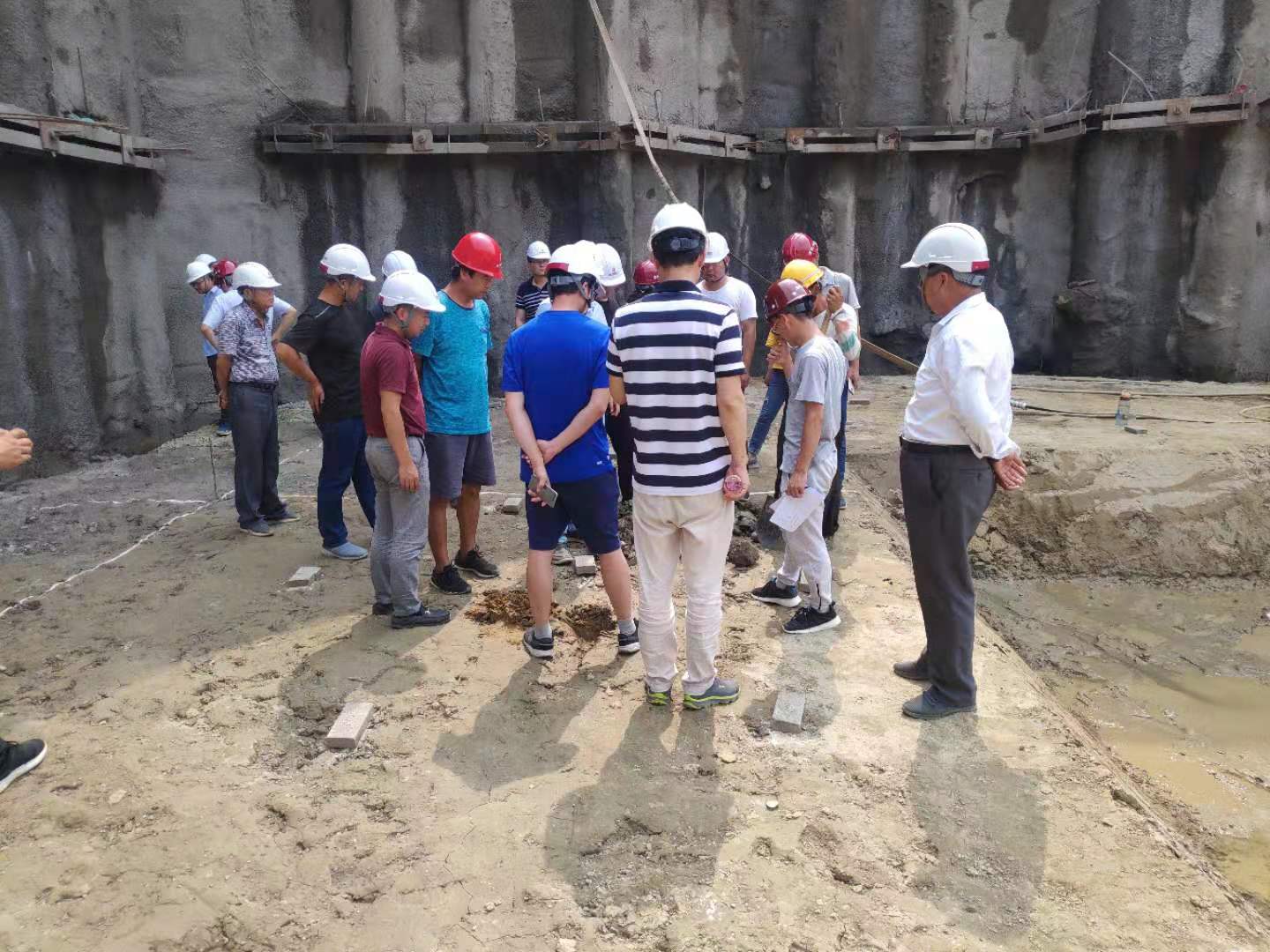 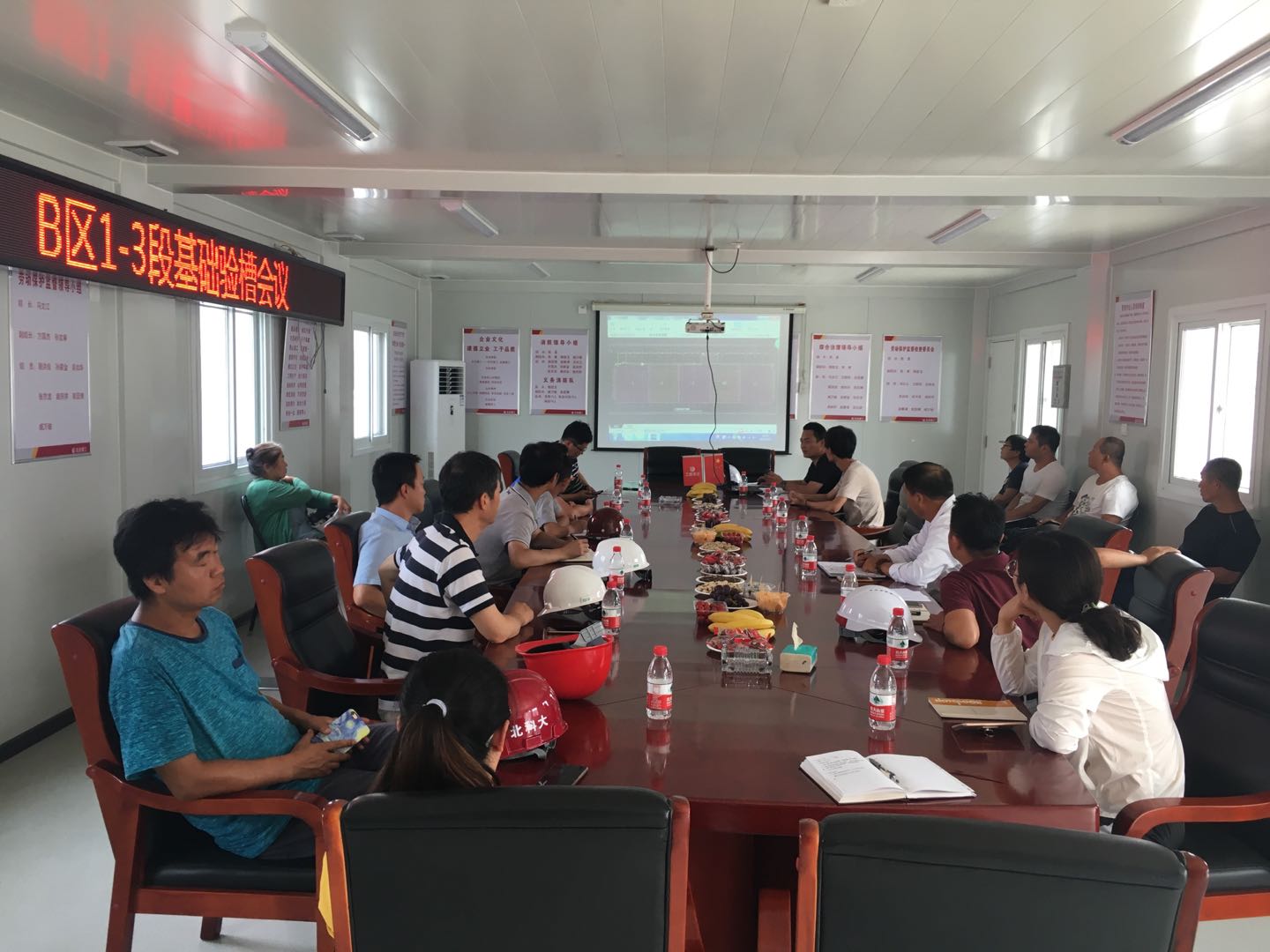                    B区五方验槽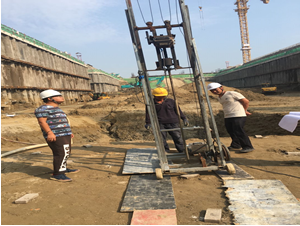 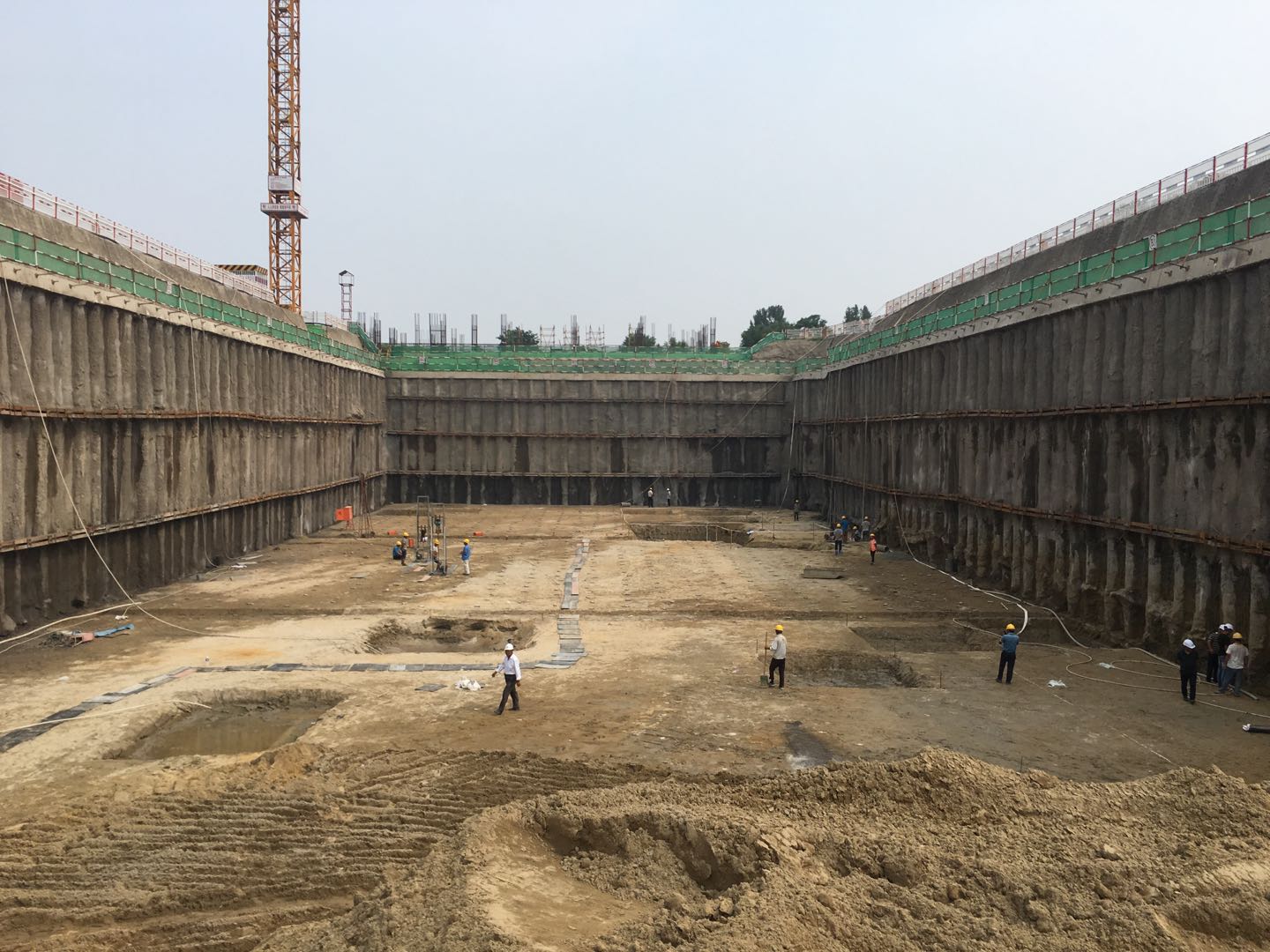 B区1段钎探                 B区施工进度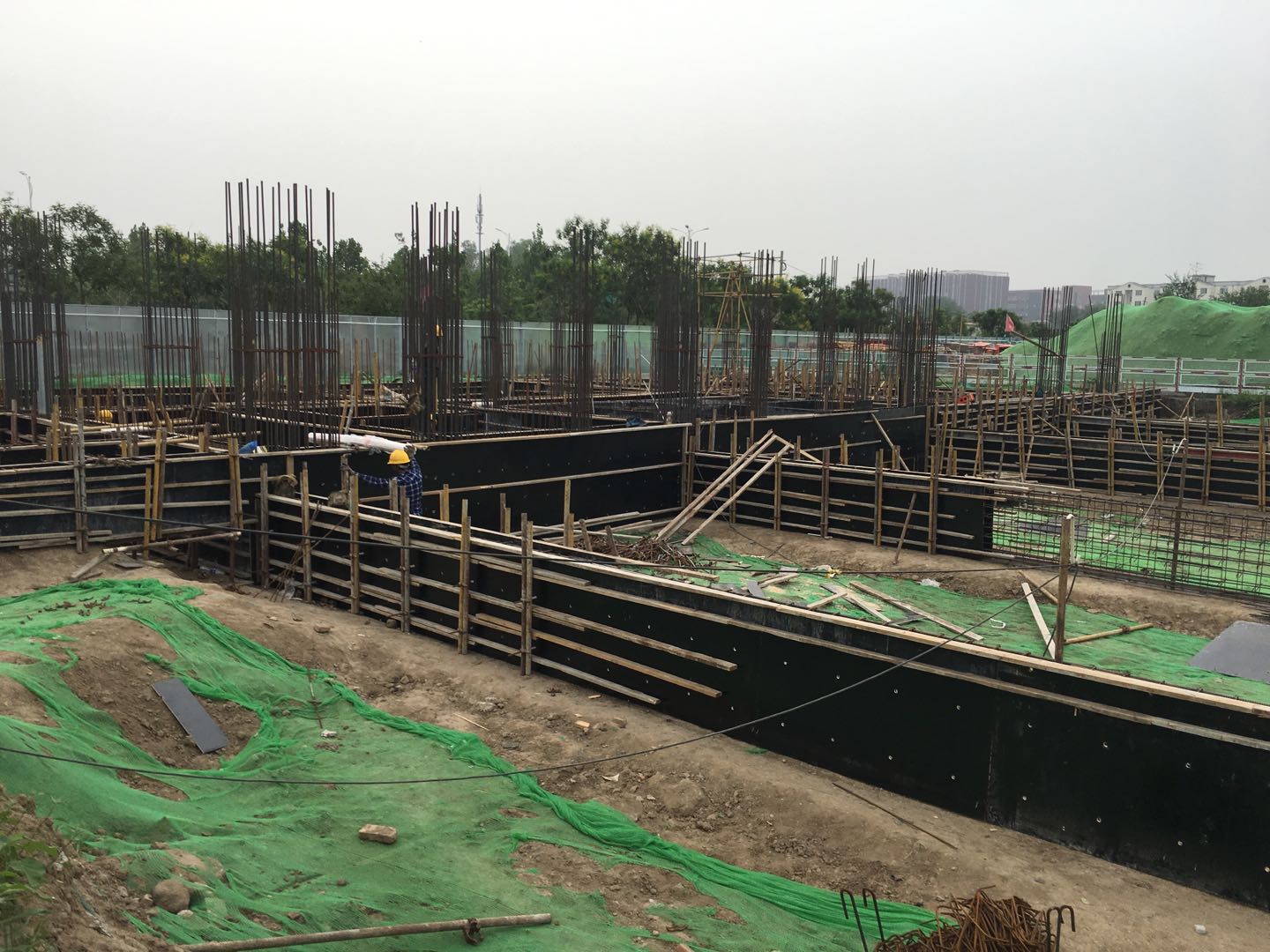 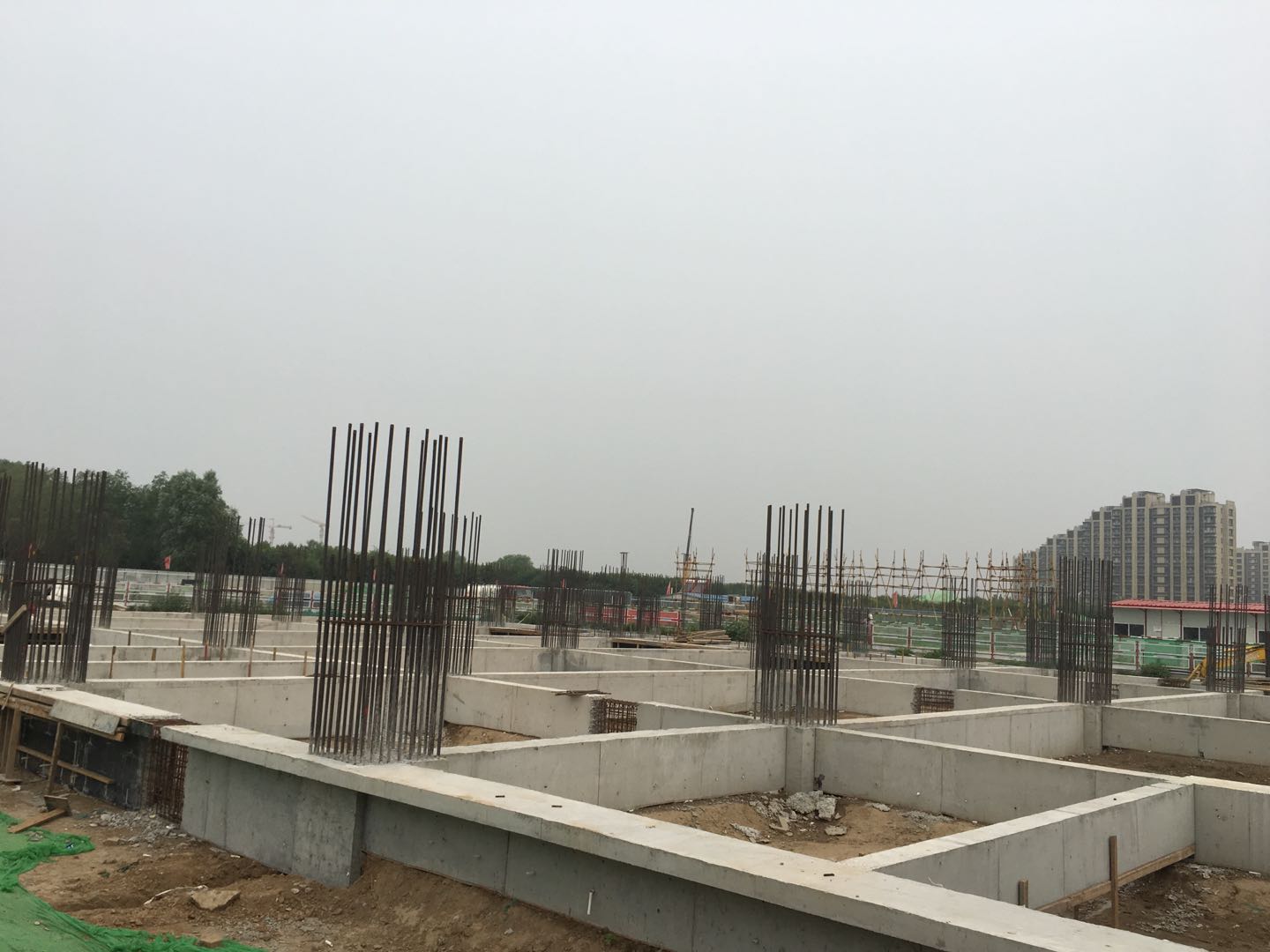 A区施工进度               C区施工进度